PROPOSAL TO GENERAL CONVENTION OF SYNOD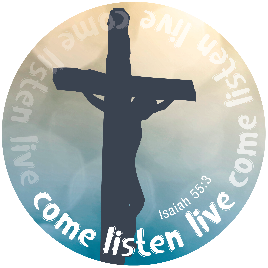 Please use this template when preparing resolutions for LCA Convention of General Synod. All resolutions will need to be submitted by email to synod@lca.org.au by 15 May 2021.If you have any questions about the completion of the form, please contact the LCA Business Manager, Debbie Venz, debbie.venz@lca.org.au or 08 8267 7300.SECTION 1 – PROPOSALPROPOSED THATPlease ensure that the wording is clear and succinct.SECTION 2 – REASON FOR PROPOSALThis section needs to clearly outline the purpose and rationale of the proposal. For ease of reference, please format so that each point is numbered.SECTION 3 – SUBMITTING BODY AND AUTHORISATIONIt is important that this information is completed to ensure it is clear who the submitting body is and that the proposal has been properly authorised.Respectfully submitted on the ………….……... day of ………………… 2021    by ………………………………………………………………………………………….... (name) on behalf of……………………………………………………….……...(insert name/place of the submitting congregation/parish/body)   Phone ……………………………………………………    Email ………………………………………………………………….................................We confirm that this proposal has been adopted by a properly convened meeting of our congregation/parish/body (SIGNED) Chair …………………………………………………………………. Secretary ….………………………………………………………….. (PRINT NAMES) Chair …………………………………………….…………….. Secretary ….………………………………………………………….. _______________________________________________________________________________________________________